Dear Parent/Guardian of First-Grade Title 1 Student,Your student will be bringing home this envelope weekly.  Please, take the contents out; then, sign and return the envelope to school each week. Each student is provided just one envelope to use all year, so please help your child make every effort to return it each week.   First-grade students will be bringing home a pink paper with words to practice.  These words are to practice reading for about 5 minutes each night.  This pink paper has sight words (which are underlined) and the other words generally follow a particular phonics skill.Your child is also bringing home a passage (a part of a story) to practice reading.  Most weeks while they are in my program, they will be bringing this home. There will be weeks that they do not have a passage to practice. Those weeks we will have a “cold read”.  A “cold read” is one that we do not practice at school or at home.  I will send a paper on those weeks that will tell you that there is no passage to practice for the week.   The papers are to be kept at home to practice all week. They do not need returned to school. However, please, sign the envelope and return the envelope to school.“Practice” means reading, and rereading the “pink words” and/or passage 3 or more times.  This is an investment of 5-10 minutes each night. The more that we read, the better readers we become. They will be seeing the same words over and over again as well as the vocabulary and skills we will be working on. I will send a note at the beginning of the week with the score your child received on the “pink words” and the passage from the week before. Please contact me with any questions or concerns.Mrs. ReedFirst-Grade Title 1 Reading Teacher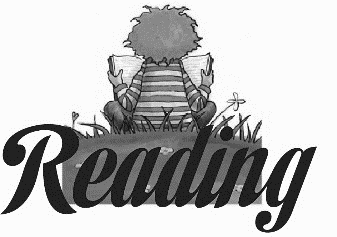 